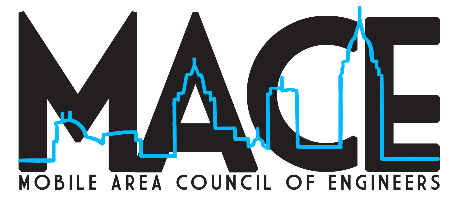 2023 ANNUAL AWARDS BANQUETThursday, January 26, 2023 | MacQueen Alumni Center @ University of South Alabama5 p.m. Networking | 6:30 p.m. Dinner | 7 p.m. AwardsREQUIREMENTS AND CRITERIAPURPOSE This award is to distinguish and recognize outstanding engineers each year in the Mobile area. Nominations shall be typewritten and limited to six pages in length. The nomination should also include two (2) photos that may be used for the banquet program, website, and social media.ELIGIBILITY Individual Nominee:Licensed Professional Engineer (See exceptions)State of Alabama resident or an employee of a company or agency with operations in AlabamaHas not been a recipient of a MACE Engineer of the Year Award within the past five (5) yearsCORPORATE / INSTITUTION / PROJECT:Project should have been engineered by company or industrial facility with operations located within the State of Alabama (All involved entities should be listed in the nomination.) The entity by action or deed has contributed to the advancement of engineering and technology with direct impact on the Mobile areaProject, concept, idea, innovation, or design must have had a direct and measurable engineering / technological impactDEADLINE: Completed Nomination form submitted to MACE by email 5 p.m., Friday, November 11, 2022.Submit nominations by email to MACE at: mobileareacouncilofengineers@gmail.com. CRITERIA FOR SELECTION Occupational and Professional Achievements - Positions held in companies, businesses, government, or other work agencies with which the candidate is associated. Overall responsibilities, both engineering and otherwise, are the prime indicators to be used as guides in judging. This is not to discount candidates involved in smaller units, agencies, or businesses, since responsibility per individual in these instances can be equally as large. Consideration of engineering accomplishment - design, development, control, testing, research, writings (both formal scientific and informal journal articles), and other similar effort - will be given. Civic and Political Affairs -The active citizenship of the candidate as expressed in their gratuitous involvement in community affairs shall be a factor. This category includes such items as: recognized charity organization activity; public office (school board, municipal governing body, county, state, or federal office); quasi-public bodies (civil defense, hospital, YMCA, etc.); semi-public (non-paid government appointed boards, commissions and study committees.) Engineering and Educational Affairs -The contribution made by the candidate to their profession and to the education of future engineers shall be a factor. Engineering technical and professional societies and their branches are generally the medium for work in the professional development field, while aid to educational development manifests itself in such things as: Young Engineers, high school guidance programs, college seminars and teaching, association or group workshops and technical society study committees. Noteworthy achievements and contributions in the INDIVIDUAL and CORPORATE/INSTITUTION/PROJECT categories may be evidenced by publications, patents, or other documented materials. A brief description of engineering project, concept, idea, innovation, or design must accompany the nomination materials. Any materials referenced must be made available to the Awards Selection Board upon request. If any of the materials are “classified”, they shall be assessed for the Board by a “cleared” person. Election is neither linked to the possession of a degree nor contingent upon belonging to a MACE organization.MOBILE AREA COUNCIL OF ENGINEERSMOBILE AREA COUNCIL OF ENGINEERSMOBILE AREA COUNCIL OF ENGINEERS2023 MACE AWARDS NOMINATION FORM2023 MACE AWARDS NOMINATION FORM2023 MACE AWARDS NOMINATION FORM(Please limit to one nomination per category per firm)(Please limit to one nomination per category per firm)(Please limit to one nomination per category per firm)Full Name:Name/Project exactly as it should appear printed on award (include professional designations):Full Name:Name/Project exactly as it should appear printed on award (include professional designations):Full Name:Name/Project exactly as it should appear printed on award (include professional designations):INDIVIDUALINDIVIDUALINDIVIDUALMechanical Engineer of the YearMechanical Engineer of the YearCivil Engineer of the YearCivil Engineer of the YearElectrical Engineer of the YearElectrical Engineer of the YearChemical Engineer of the YearChemical Engineer of the YearAerospace Engineer of the Year (does not require p.e.)Aerospace Engineer of the Year (does not require p.e.)Engineering Manager of the YearEngineering Manager of the YearEngineering Educator of the YearEngineering Educator of the YearMarine Engineer/Naval architect of the year (does not require p.e.)Marine Engineer/Naval architect of the year (does not require p.e.)CORPORATE / INSTITUTION / PROJECTCORPORATE / INSTITUTION / PROJECTCORPORATE / INSTITUTION / PROJECTEngineering Project of the YearEngineering Project of the YearIN SUPPORT OF THE NOMINATION, THE ATTACHED INFORMATION AND MATERIALS DESCRIBING THE NOTEWORTHY ENGINEERING/TECHNOLOGICAL ACHIEVEMENTS AND CONTRIBUTIONS OF THE NOMINATED ARE SUBMITTED (SEE PAGE 3).IN SUPPORT OF THE NOMINATION, THE ATTACHED INFORMATION AND MATERIALS DESCRIBING THE NOTEWORTHY ENGINEERING/TECHNOLOGICAL ACHIEVEMENTS AND CONTRIBUTIONS OF THE NOMINATED ARE SUBMITTED (SEE PAGE 3).IN SUPPORT OF THE NOMINATION, THE ATTACHED INFORMATION AND MATERIALS DESCRIBING THE NOTEWORTHY ENGINEERING/TECHNOLOGICAL ACHIEVEMENTS AND CONTRIBUTIONS OF THE NOMINATED ARE SUBMITTED (SEE PAGE 3).SELECTION CRITERIATO BE CONSIDERED FOR THE MOBILE AREA AWARDS, THE NOMINATION, INCLUDING SUPPORTING MATERIALS, MUST ADDRESS THE ELIGIBILITY REQUIREMENTS, AS WELL AS THE FOLLOWING SPECIFIC CRITERIA:THE DEGREE TO WHICH THE ENGINEERING / TECHNOLOGICAL CONTRIBUTIONS OR ACHIEVEMENTS HAVE SIGNIFICANTLY ADDED TO THE BODY OF KNOWLEDGE, AND/OR TO THE PROCESSES THAT CULTIVATE INNOVATION AND INVENTION WHICH, WHEN APPLIED, SERVE TO ENHANCE THE QUALITY OF LIFE.THE MAGNITUDE OF THE IMPACT THAT THE CONTRIBUTIONS OR ACHIEVEMENTS HAVE HAD ON THE ENGINEERING PROFESSION AND ON THE TECHNOLOGICAL AND ECONOMIC DEVELOPMENT IN THE MOBILE AREA, THE REGION, THE NATION, OR THE WORLD.NOTEWORTHY ACHIEVEMENTS AND CONTRIBUTIONS IN THE INDIVIDUAL AND CORPORATE / INSTITUTION / PROJECT CATEGORIES MAY BE EVIDENCED BY PUBLICATIONS, PATENTS, REPORTS OR OTHER DOCUMENTED MATERIALS.  A BRIEF DESCRIPTION OF ENGINEERING PROJECT, CONCEPT, IDEA, INNOVATION OR DESIGN MUST ALSO ACCOMPANY THE NOMINATION MATERIALS.  ANY MATERIALS REFERENCED MUST BE MADE AVAILABLE TO THE SELECTION BOARD UPON REQUEST.  IF ANY OF THE MATERIALS ARE “CLASSIFIED”, THEY SHALL BE ASSESSED FOR THE BOARD BY A “CLEARED” PERSON APPOINTED TO SUCH TASK.  ELECTION IS NEITHER LINKED TO THE POSSESSION OF A DEGREE NOR CONTINGENT UPON BELONGING TO A MACE ORGANIZATION.MOBILE AREA COUNCIL OF ENGINEERS2023 MACE AWARDS NOMINATION FORM IIPLEASE PROVIDE A BRIEF NARRATIVE ON THE MANNER BY WHICH THE ELIGIBILITY CRITERIA ARE MET.PLEASE PROVIDE A BRIEF NARRATIVE DESCRIBING THE DEGREE AND MAGNITUDE (IMPACT) OF THE ENGINEERING/TECHNOLOGICAL CONTRIBUTIONS AND ACHIEVEMENTS BY THE NOMINATED INDIVIDUAL OR PROJECT.PLEASE PROVIDE A BRIEF NARRATIVE DESCRIBING THE DEGREE AND MAGNITUDE (IMPACT) OF THE INDIVIDUAL’S CONTRIBUTIONS TO THE PROFESSIONAL ENGINEERING SOCIETIES/INDUSTRIAL WORK GROUPS AND COMMUNITY SERVICE.PLEASE PROVIDE ADDITIONAL ENDORSEMENTS AND/OR LIST OF REFERENCES.  (PROVIDE A MINIMUM OF 1)ATTACHMENTS:RESUMÉ OR VITA(E), IF APPLICABLEDETAILED PROJECT DESCRIPTION, IF APPLICABLEIT IS NOT REQUIRED FOR AWARD SUBMISSION, BUT, IF POSSIBLE, PLEASE SUBMIT A PHOTOGRAPH OF THE INDIVIDUAL/PROJECT WITH THE NOMINATION. IF CHOSEN FOR AN AWARD A PHOTOGRAPH/HEADSHOT WILL BE REQUIRED AT A LATER DATEOTHER PERTINENT MATERIALNOTE:  THE HIGHEST CONSIDERATION IN THE SELECTION PROCESS FOR THE MOBILE AREA AWARDS WILL BE GIVEN TO THE ENGINEERING AND DESIGN ACCOMPLISHMENTS OF THE INDIVIDUAL.MOBILE AREA COUNCIL OF ENGINEERSMOBILE AREA COUNCIL OF ENGINEERSMOBILE AREA COUNCIL OF ENGINEERSMOBILE AREA COUNCIL OF ENGINEERSMOBILE AREA COUNCIL OF ENGINEERSMOBILE AREA COUNCIL OF ENGINEERSMOBILE AREA COUNCIL OF ENGINEERS2023 MACE AWARDS NOMINATION FORM II2023 MACE AWARDS NOMINATION FORM II2023 MACE AWARDS NOMINATION FORM II2023 MACE AWARDS NOMINATION FORM II2023 MACE AWARDS NOMINATION FORM II2023 MACE AWARDS NOMINATION FORM II2023 MACE AWARDS NOMINATION FORM IIINDIVIDUALINDIVIDUALCORPORATE/INSTITUTION/PROJECTCORPORATE/INSTITUTION/PROJECTCORPORATE/INSTITUTION/PROJECTNAME OF NOMINEENAME OF NOMINEENAME OF NOMINEENAME OF NOMINEENAME OF NOMINEENAME OF NOMINEENAME OF NOMINEENAME (EXACTLY AS IT SHOULD APPEAR ON AWARD IF SELECTED): NAME (EXACTLY AS IT SHOULD APPEAR ON AWARD IF SELECTED): NAME (EXACTLY AS IT SHOULD APPEAR ON AWARD IF SELECTED): NAME (EXACTLY AS IT SHOULD APPEAR ON AWARD IF SELECTED): NAME (EXACTLY AS IT SHOULD APPEAR ON AWARD IF SELECTED): NAME (EXACTLY AS IT SHOULD APPEAR ON AWARD IF SELECTED): NAME (EXACTLY AS IT SHOULD APPEAR ON AWARD IF SELECTED): MAILING ADDRESS (LEAD PERSON/PROJECT REPRESENTATIVE): MAILING ADDRESS (LEAD PERSON/PROJECT REPRESENTATIVE): MAILING ADDRESS (LEAD PERSON/PROJECT REPRESENTATIVE): MAILING ADDRESS (LEAD PERSON/PROJECT REPRESENTATIVE): MAILING ADDRESS (LEAD PERSON/PROJECT REPRESENTATIVE): MAILING ADDRESS (LEAD PERSON/PROJECT REPRESENTATIVE): MAILING ADDRESS (LEAD PERSON/PROJECT REPRESENTATIVE): CITY:CITY:STATE:STATE:STATE:STATE:ZIP CODE:EMPLOYMENT INFORMATIONEMPLOYMENT INFORMATIONEMPLOYMENT INFORMATIONEMPLOYMENT INFORMATIONEMPLOYMENT INFORMATIONEMPLOYMENT INFORMATIONEMPLOYMENT INFORMATIONCURRENT EMPLOYER:CURRENT EMPLOYER:CURRENT EMPLOYER:CURRENT EMPLOYER:CURRENT EMPLOYER:CURRENT EMPLOYER:CURRENT EMPLOYER:PHONE: PHONE: PHONE: PHONE: PHONE: PHONE: PHONE: NOMINATOR INFORMATIONNOMINATOR INFORMATIONNOMINATOR INFORMATIONNOMINATOR INFORMATIONNOMINATOR INFORMATIONNOMINATOR INFORMATIONNOMINATOR INFORMATIONNAMENAMENAMENAMENAMENAMENAMEBUSINESS AFFILIATION:BUSINESS AFFILIATION:BUSINESS AFFILIATION:BUSINESS AFFILIATION:BUSINESS AFFILIATION:BUSINESS AFFILIATION:BUSINESS AFFILIATION:PHONE: PHONE: PHONE: PHONE: PHONE: PHONE: PHONE: SIGNATURESIGNATURESIGNATURESIGNATURESIGNATURESIGNATURESIGNATUREI ATTEST THAT, TO THE BEST OF MY ABILITY AND KNOWLEDGE, THE ITEMS PROVIDED FOR CONSIDERATION OF THIS NOMINATION BY THE MOBILE AREA AWARDS SELECTION BOARD ARE TRUE AND CORRECT.I ATTEST THAT, TO THE BEST OF MY ABILITY AND KNOWLEDGE, THE ITEMS PROVIDED FOR CONSIDERATION OF THIS NOMINATION BY THE MOBILE AREA AWARDS SELECTION BOARD ARE TRUE AND CORRECT.I ATTEST THAT, TO THE BEST OF MY ABILITY AND KNOWLEDGE, THE ITEMS PROVIDED FOR CONSIDERATION OF THIS NOMINATION BY THE MOBILE AREA AWARDS SELECTION BOARD ARE TRUE AND CORRECT.I ATTEST THAT, TO THE BEST OF MY ABILITY AND KNOWLEDGE, THE ITEMS PROVIDED FOR CONSIDERATION OF THIS NOMINATION BY THE MOBILE AREA AWARDS SELECTION BOARD ARE TRUE AND CORRECT.I ATTEST THAT, TO THE BEST OF MY ABILITY AND KNOWLEDGE, THE ITEMS PROVIDED FOR CONSIDERATION OF THIS NOMINATION BY THE MOBILE AREA AWARDS SELECTION BOARD ARE TRUE AND CORRECT.I ATTEST THAT, TO THE BEST OF MY ABILITY AND KNOWLEDGE, THE ITEMS PROVIDED FOR CONSIDERATION OF THIS NOMINATION BY THE MOBILE AREA AWARDS SELECTION BOARD ARE TRUE AND CORRECT.I ATTEST THAT, TO THE BEST OF MY ABILITY AND KNOWLEDGE, THE ITEMS PROVIDED FOR CONSIDERATION OF THIS NOMINATION BY THE MOBILE AREA AWARDS SELECTION BOARD ARE TRUE AND CORRECT.SUBMITTED BY:SUBMITTED BY:SUBMITTED BY:SUBMITTED BY:SUBMITTED BY:DATE:DATE: